Председатель Территориальной избирательной комиссии Богучарского района посетил летний оздоровительный лагерь «Дружба»          17 июля 2014 года председатель Территориальной избирательной комиссии Богучарского района Сергей Иванович ЗАИКИН посетил летний оздоровительный лагерь «Дружба» Богучарской школы-интернат им. М.А. ШОЛОХОВА для детей-сирот и детей, оставшихся без попечения родителей. 
         В рамках повышения правовой культуры молодых и будущих избирателей в период летних каникул Сергей Иванович провел беседу с отдыхающими на тему: «Для тех, кто выбирает власть». 
         После беседы ребята заполнили анкеты клуба молодых и будущих избирателей по теме: «Избирательные комиссии» и разгадали тематический кроссворд: «Что такое право?». 
         За активное участие в проведенном мероприятии Территориальной избирательной комиссией Богучарского района лучшие знатоки избирательного права были награждены дипломами и подарками: 
         - Нина БЕЛЯКОВИЧ – I место; 
         - Артем МЕЖУЕВ – II место; 
         - Кристина ЦЫБУЛЕНК – III место. 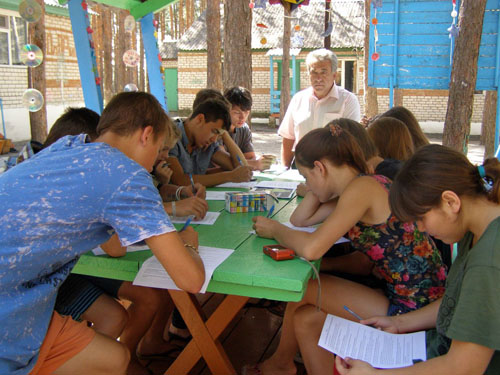 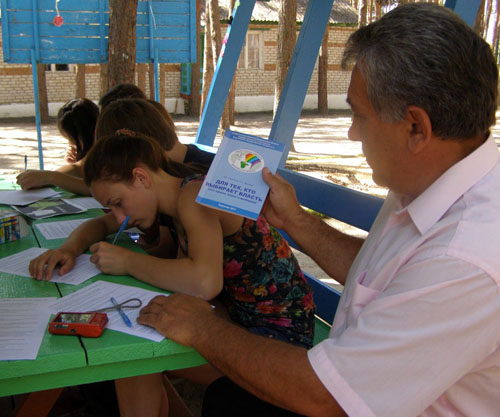 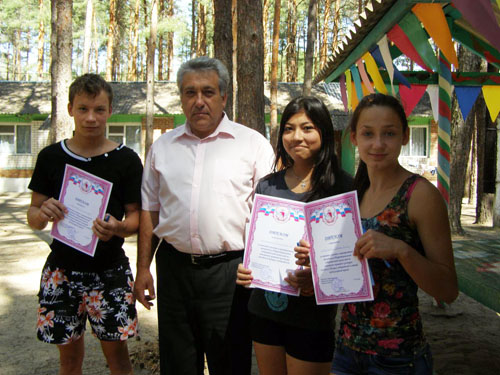 